муниципальное автономное общеобразовательное учреждениегорода Ростова-на-Дону «Гимназия №52» (14 шрифт)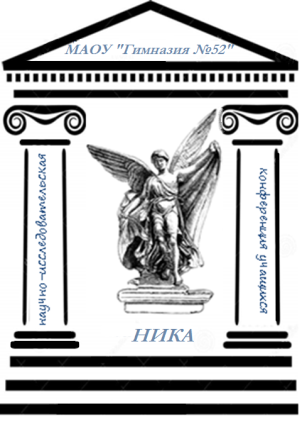 Научно-исследовательская конференция учащихся «НИКа-2016» (14 шрифт, полужирный)Наименование секции/подсекции (14 шрифт)Тема: «Наименование работы» (16 шрифт)Автор работы: Иванов Иван, 8 «А» кл.,Руководитель:Петров Петр Петрович,учитель математики (14 шрифт ) г. Ростов-на-Дону 2016 год